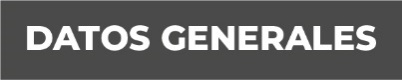 Nombre Iván Bonilla VillalbaGrado de Escolaridad Licenciatura en InformáticaCédula Profesional (Licenciatura) 6189145Teléfono de Oficina 228-8-18-96-04. Formación Académica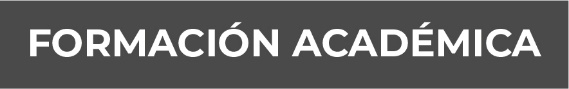 1997-2002Instituto Tecnológico de Teziutlán Puebla (Título y Cédula)Trayectoria Profesional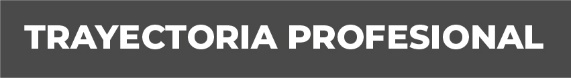 Abril 2014 a la fechaEnlace Administrativo del CECC de la FGEAuxiliar Administrativo (Encargado del Área de Apoyo Tecnológico) en el CECC de la PGJ (febrero 2009 a marzo 2014) Marzo 2006 a febrero 2009Responsable del Área Técnica en Informática. GwTecnhology . Xalapa, VeracruzMarzo 2006 a octubre de 2006Técnico en Informática. Sistemas Informáticos de Xalapa. Xalapa, Veracruz Conocimiento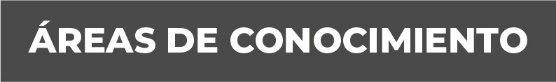 Área Contable.Software InformáticoHardwareRedes InformáticasAdministración de Recursos Humanos, Financieros y Materiales